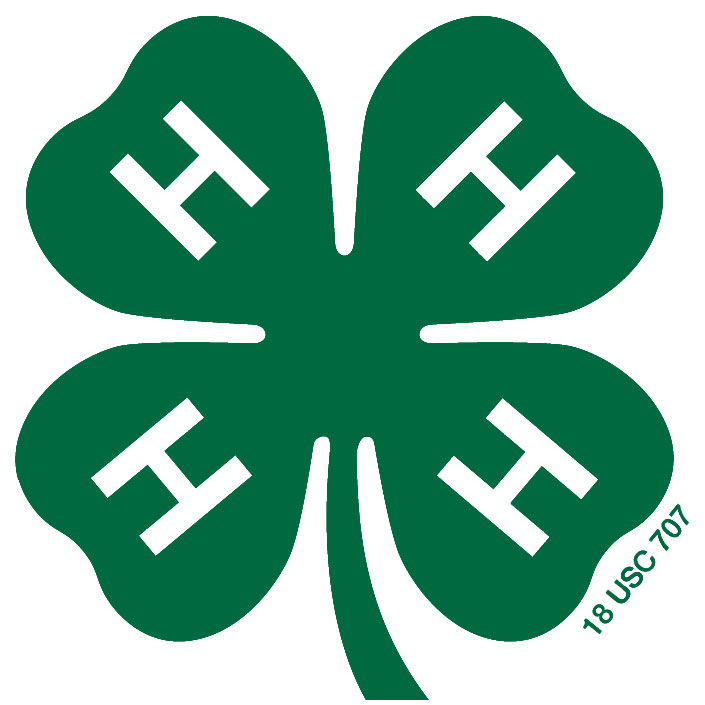 My 4-H Record BookCloverbud 7-8Name: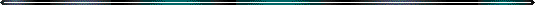 Club: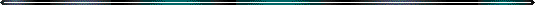 Date Started: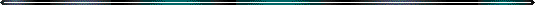 Date Completed: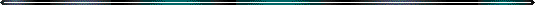 (Insert a picture about your project here)Let Me Tell You About My Project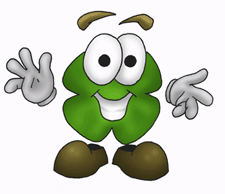 Before the ProjectName of Project:Why did you choose this project?My goals for this project:During The Project:Tell two things you learned while doing this project:What was the hardest part of your project?After The ProjectWhat goals did you accomplish?What project would you like to do next? Why?Other 4-H ActivitiesPlease list other 4-H activities you have done this year. Examples include summer camp, 4-H clubs, and Hungry to Help._______________________________________________________________________________________________________________________________________________________________________________________________________________________________________________________________________________________________________________________________________________________________________________________________________________________________Creative Spot!(Please draw a picture about your project)